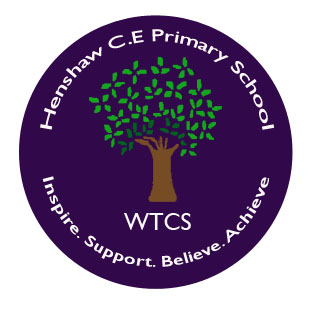 Head Teacher’s visionThe West Tyne Church Schools take pride in developing teaching and learning by holding the highest expectations of all our pupils and knowing the children well. We challenge all children to strive for academic, creative, spiritual, sporting and personal accomplishment within a broad, vibrant and enriched curriculum. A wide range of educational experiences are provided to inspire inquisitive learners whilst providing a vehicle for the development of the basic skills needed for the future.We encourage children to take ownership of and responsibility for their learning, so they have the confidence and curiosity to ask questions, believe in themselves, solve problems and respond to quality feedback. Children are praised for hard work, determination and having a positive attitude. We would like every child to reach their full potential in all aspects of learning, preparing them to become active and highly valued members of the local and global community.To create an inclusive Church of England school atmosphere where everyone can succeed, we promote our Christian character through an ethos of respect and empathy.Safeguarding and welfare is extremely important and pupils are taught the virtues of kindness, appreciation and what it means to be courageous. The West Tyne Church Schools foster open and honest communication with parents, carers and specialists and actively seek to engage with all members of the surrounding communities in a positive and supportive manner.We strive to make our schools a place where staff, governors and parents work together to ensure children receive a rich, inspiring, dynamic and engaging education; enabling each child to become a lifelong learner, aspiring to high standards of achievement in all areas of their  life. 